Приложение 4Ссылка на конкурс: RFQ-01/2022ФОРМА ПОДАЧИ КОММЕРЧЕСКОГО ПРЕДЛОЖЕНИЯ(Данная форма должна быть напечатана на фирменном бланке поставщика )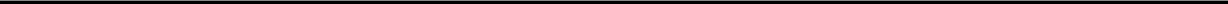 Мы, нижеподписавшиеся, настоящим предлагаем поставить услуги согласно списку, приведенному ниже, в соответствии с техническим заданием и требованиями ЮНИСЕФ:ТАБЛИЦА 1: Предложение на поставку услуг, соответствующих техническому заданию и требованиямУслуга (задача)МероприятиеСрок выполненияКоличество рабочих днейВалюта платежаСтоимость услуги без НДССумма НДСУсловия оплаты (размер предоплаты или оплата по факту)Разработать первоначальный отчет. Провести кабинетное исследование по развитию службы РВ и ее нормативному обеспечениюСоздание рабочей группы исследования, состоящей из национальных экспертов системы здравоохранения и специалистов в области экономики здравоохранения для исполнения данного ТЗ в рамках реализации данного контрактаАнализ законодательных и нормативных правовых актов, регламентирующих функционирование системы РВ; Описание форм организации службы РВ Описание порядка финансирования службы РВ в 2019-2023 гг.Обзор методологий костинга и предложение по аргументированному выбору типа (-ов) костинга, который релевантен для РВ в БеларусиСогласование Первоначального отчета с ЮНИСЕФ и национальными партнерамиПровести исследование по анализу финансирования за счет бюджетных средств выделенных по смете расходов организации здравоохранения, на базе которого организован ЦРВ, а также иных источников в соответствии с законодательством Республики Беларусь в Брестской, Могилёвской областях и в г. Минске для определения стоимости содержания ЦРВ в различных учреждениях здравоохранения2.1. Сбор и анализ данных в соответствии с рабочим планом и географией исследования; 2.2. Проведение командировок с рабочим планом и географией исследования;2.3. Подготовка детального аналитического отчета, включающего сравнительный анализ между областями, таблицы и графики данных, формулы и т.д., а также перечень выводов и рекомендаций для задачи №7 данного ТЗРазработать критерии, определяющие целевую группу детей раннего возраста имеющих право на получение помощи в ЦРВ в зависимости от формы работы и вида помощи, с учетом нужд и потребностей детей в раннем возрасте с риском развития задержек в развитии или с нарушениями развития и инвалидностью3.1. Создание рабочей группы,  состоящей из национальных экспертов системы с учетом разработанных ТЗ в рамках реализации данного контракта3.2.  Разработка приложения к нормативному документу в виде перечня показаний к получению услуг службы РВ для каждой целевой группы детей, без учета диагноза ребенка и с учетом наличия сложностей функционированияОпределить перечень основных услуг для целевой группы службы РВ и рассчитать объём их финансирования4.1. Создание рабочей группы, состоящей из национальных экспертов системы с учетом разработанных ТЗ в рамках реализации данного контракта4.2. Разработка приложения к нормативному документу в виде перечня услуг службы РВ4.3. Проведение оценки (калькулирование) стоимости услуг службы РВ, с учетом формы и продолжительности помощи РВ4.4. Разработка приложения к нормативному документу в виде матрицы новых критериев оценки качества оказания услуг службы РВ, на основе и с целью пересмотра существующих стандартных требований к организации деятельности ЦРВ4.5. Проведение мероприятий по апробации разработанных критериев оценки качества оказания услуг службы РВ в Брестской, Могилёвской областях и в г. Минске.4.6.  Круглый стол для обсуждения и согласования результатов с участием ЮНИСЕФ и национальных.партнеров5.     Провести оценку затрат и выгод службы РВ Республики Беларусь 5.1.  Создание рабочей группы, состоящей из национальных экспертов системы здравоохранения с учетом разработанных ТЗ в рамках реализации данного контракта5.2. Подготовка детального аналитического отчета со сценариями развития службы РВ в РБ и рекомендациями по расширению бюджетно-налогового пространства.5.3.  Круглый стол для обсуждения и согласования результатов с участием ЮНИСЕФ и национальных партнеров6.     Провести обучающие семинары для руководителей системы здравоохранения областного и районного уровней, ответственных за работу ЦРВ, по развитию системы раннего вмешательства в Республике Беларусь.6.1. Разработка программы семинара6.2. Проведение 7 однодневных семинаров  (вебинаров)7.     Разработать пакет нормативно правовых актов Министерства здравоохранения Республики Беларусь, регулирующего деятельность РВ в Республике Беларусь с учётом полученных результатов выполнения НИР7.1. Создание рабочей группы, состоящей из национальных экспертов системы с учетом разработанных ТЗ в рамках реализации данного контракта7.2. разработка пакета нормативно правовых актов Министерства здравоохранения Республики Беларусь по регулирования деятельности службы РВ, включая финансовое обоснование всех ее элементов 8.     Подготовить заключительный отчёт о выполнении НИР8.1. Подготовка окончательного отчета по всем задачам контракта, включая описание всех сделанных работ, выводы и рекомендации, вынесенные уроки, описание рисков и проблемных сфер, перечень мероприятий в рамках дальнейших шагов. Приложения в виде всех разработанных документовИТОГО:ИТОГО:ХХХХ